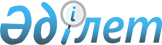 О некоторых вопросах акционерного общества "Международный центр приграничного сотрудничества "Хоргос"Постановление Правительства Республики Казахстан от 15 июля 2011 года № 808

      Правительство Республики Казахстан ПОСТАНОВЛЯЕТ:



      1. Утвердить прилагаемые изменения, которые вносятся в некоторые решения Правительства Республики Казахстан.



      2. Комитету государственного имущества и приватизации  Министерства финансов Республики Казахстан принять меры по реализации настоящего постановления.



      3. Настоящее постановление вводится в действие со дня подписания.      Премьер-Министр

      Республики Казахстан                       К. МасимовУтверждены         

постановлением Правительства

Республики Казахстан    

от 15 июля 2011 года № 808  

Изменения, которые вносятся в некоторые решения

Правительства Республики Казахстан

      1. В постановлении Правительства Республики Казахстан от 27 мая 1999 года № 659 "О передаче прав по владению и пользованию государственными пакетами акций и государственными долями в организациях, находящихся в республиканской собственности":



      в приложении к указанному постановлению:



      в разделе "Комитету по инвестициям Министерства индустрии и новых технологий Республики Казахстан" строку, порядковый номер 292-4, исключить.



      2. Утратил силу постановлением Правительства РК от 19.09.2014 № 995.



      3. Утратил силу постановлением Правительства РК от 28.08.2015 № 683.



      4. В постановлении Правительства Республики Казахстан от 31 марта 2010 года № 266 "О вопросах социально-предпринимательских корпораций" (САПП Республики Казахстан, 2010 г., № 25-26, ст. 202):



      пункт 4 исключить.
					© 2012. РГП на ПХВ «Институт законодательства и правовой информации Республики Казахстан» Министерства юстиции Республики Казахстан
				